Проект «Мои любимые игрушки» (вторая младшая группа)Тип проекта: Познавательно-творческий, игровой 
Участники проекта: дети второй младшей  группы, воспитатель, родители воспитанников.
Продолжительность: краткосрочный (2 недели)Возраст: вторая младшая группа (3-4 года)
Автор проекта: Румянцева А.В. –воспитатель.
Проблема: 
Многие дети не умеют играть с игрушками, используют их не по назначению. 
Актуальность проекта: 
Чтобы детство наших детей было счастливым, основное, главное место в жизни должна занимать игра. В детском возрасте у ребёнка есть потребность в игре, и её нужно удовлетворить не потому, что «делу – время, потехе – час», а потому что играя, ребёнок учится и познаёт жизнь. Игра открывает уникальную возможность изменить реальное положение детей среди сверстников. Огромную роль в жизни ребенка играют игрушки. Именно благодаря  им  дети исследуют окружающий мир, развивают творческие способности, выражают свои чувства. Подбор игрушек – дело серьезное и ответственное. От успешного решения этой проблемы зависят настроение ребенка и прогресс в его развитии. Наблюдая за детьми, я заметила, что они не всегда правильно, по назначению используют ту или иную игрушку. Поэтому я решила провести углубленную работу по  этой теме и реализовать проект «Мои любимые игрушки».
Цель проекта: учить детей играть с игрушками, бережно обращаться с ними.
Задачи проекта:
-познакомить детей с понятием «игрушки», расширить представление об игрушках.
-вызвать интерес и желание играть с игрушками; использовать игрушки по назначению. 
-научить детей включать в сюжетно-ролевые игры разные игрушки.
-научить детей бережно относиться к игрушкам.
-учить играть дружно, вместе, не ссориться.
-развивать речевую активность детей.
-вовлечь родителей в проектную деятельность. 
 Ожидаемый результат: 
Проект «Мои любимые  игрушки»  поможет детям во время самостоятельных и совместных игр более внимательно и бережно относиться к игрушкам, с удовольствием играть в  них. А также проект поможет повысить речевую активность детей.Предварительная работа: -составление плана совместной деятельности с детьми
-поисковая работа по подбору иллюстраций, художественной литературы, загадок, стихотворений, бесед, презентаций. 
-подбор дидактических, сюжетно – ролевых и подвижных игр.
-пополнение предметно-развивающей среды.
Взаимодействие с родителями:
-Консультация для родителей «Игрушка в жизни ребенка» (папка – передвижка)
-Выставка рисунков «Мои любимые игрушки»
-Фотоколлаж «Я играю с любимой игрушкой»
-Участие родителей в образовательной деятельности. Беседа на тему: «Какие бывают игрушки»
Результат проекта: 
-альбом рисунков, фотоколлаж «Моя любимая игрушка».
-лепка «Витамины для игрушек».
-рисование «Расчески для игрушек».
-презентация «Мои любимые игрушки».
-пополнение предметно-развивающей среды игрушками.
-подборка раскрасок «Игрушки».
-картинки – карточки из цикла «Игрушки» А.Барто.
-рисование совместно с родителями на тему: «Моя любимая игрушка».

Дети стали проявлять большой интерес к различным видам игрушек, стали играть и экспериментировать с ними. С удовольствием многие дети читают стихотворения А.Барто из цикла «Игрушки». Родители приняли активное участие в проекте: были задействованы в работе над  фотоколлажем «Я играю с любимой игрушкой»; нарисовали любимые игрушки детей; провели познавательную беседу на тему: «Какие бывают игрушки».
Литература:1. Е. А. Косаковская «Игрушка в жизни ребенка» 2005г.2. А. Барто. Игрушки.
3.Воспитание детей в игре. / под редакцией Менджерицкой Д. В. - М.:             Просвещение, 1979г.
4. Дидактические игры и занятия с детьми раннего возраста. / под редакцией Новоселовой С. Л. -М.: Просвещение, 1985г.5. М. Ю. Картушина «Забавы для малышей».- М.: ТЦ «Сфера», 2006гПРИЛОЖЕНИЕ №1 ЗАГАДКИ ОБ ИГРУШКАХ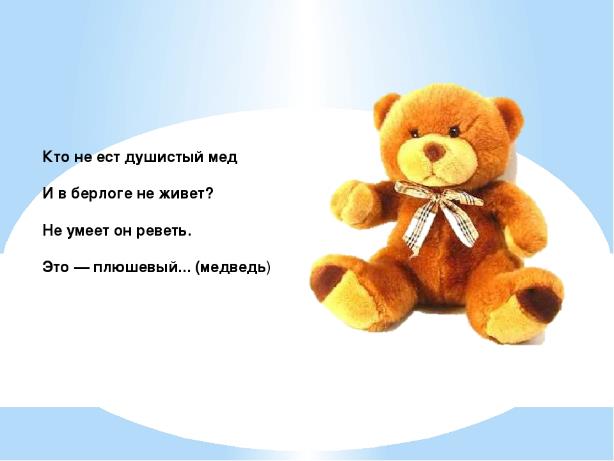 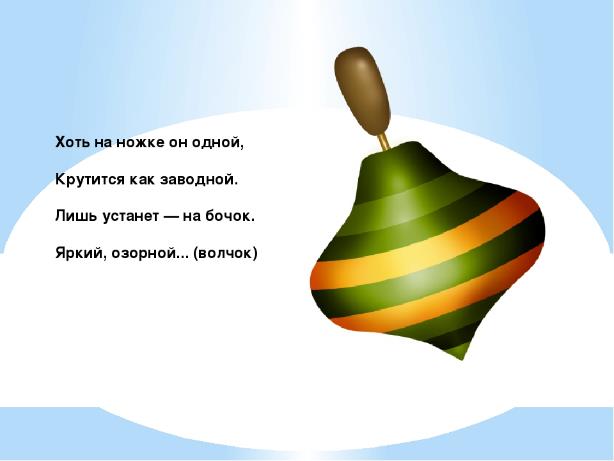 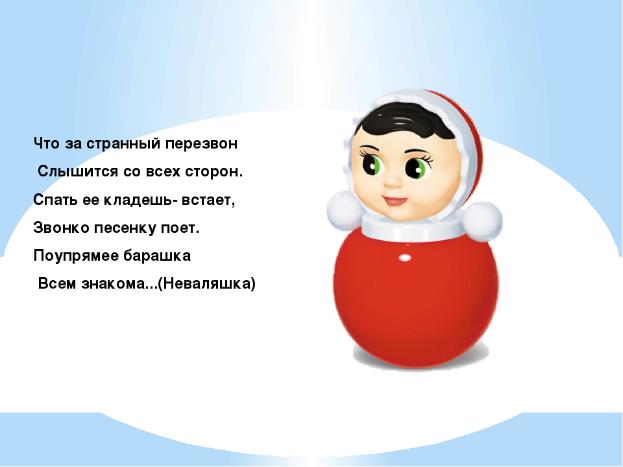 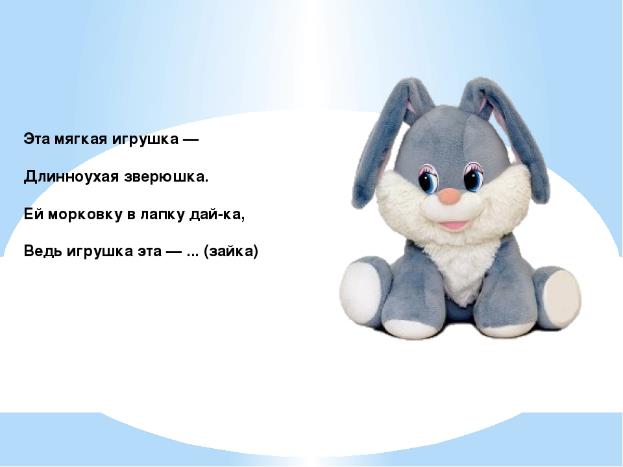 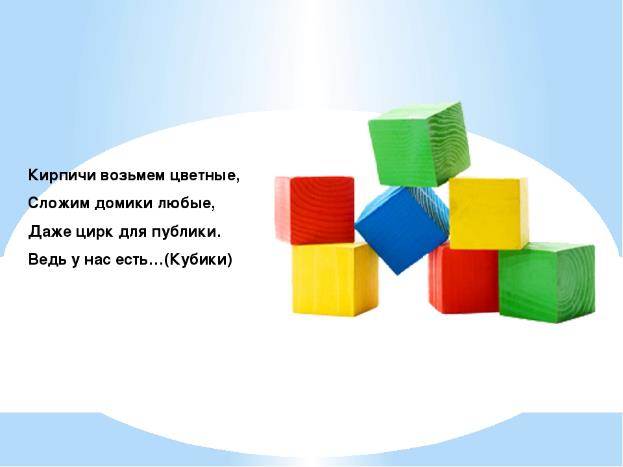 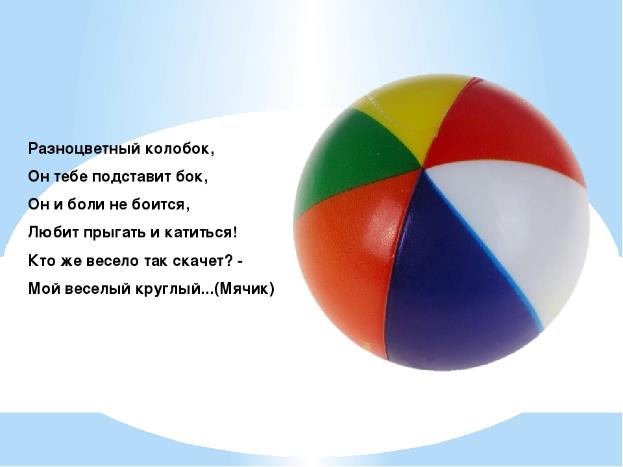 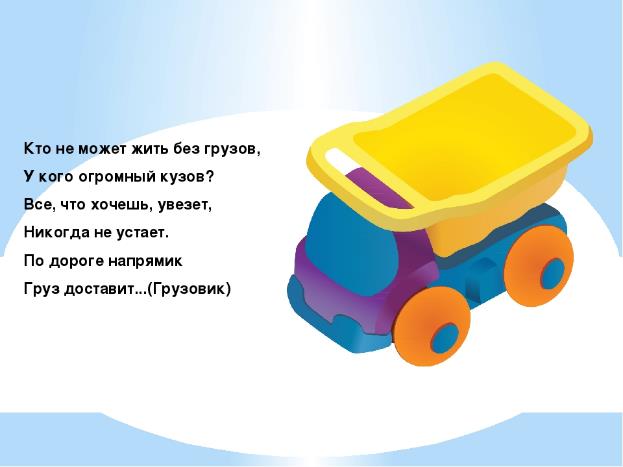 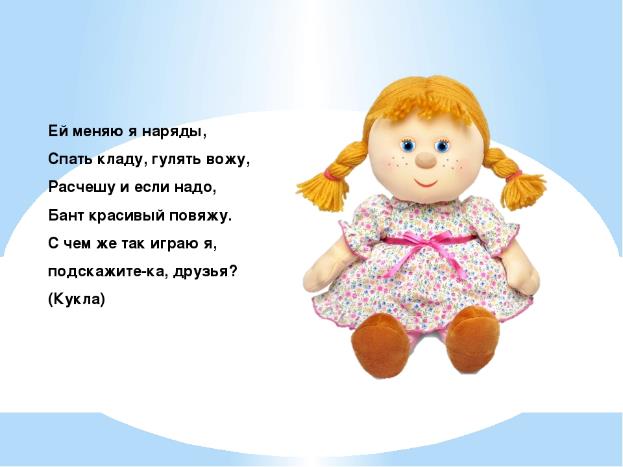 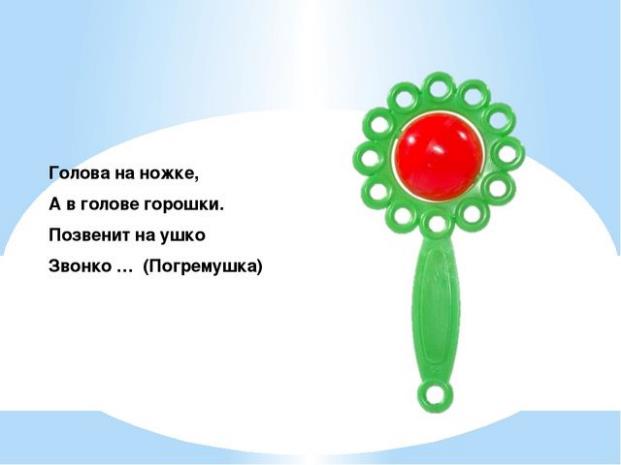 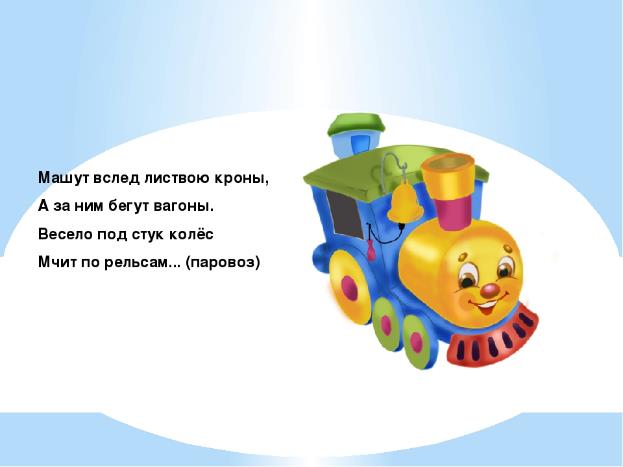 ПРИЛОЖЕНИЕ №2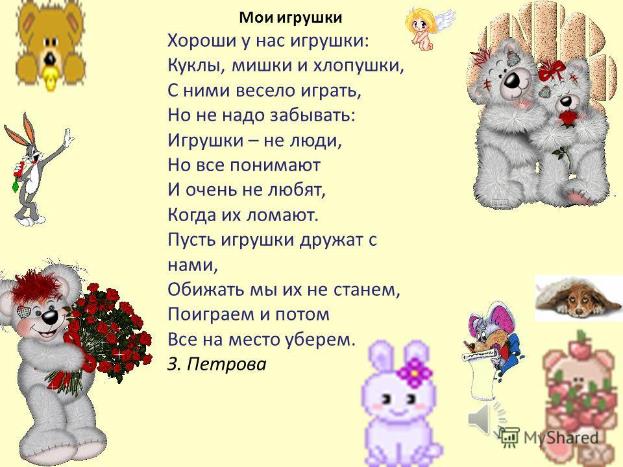 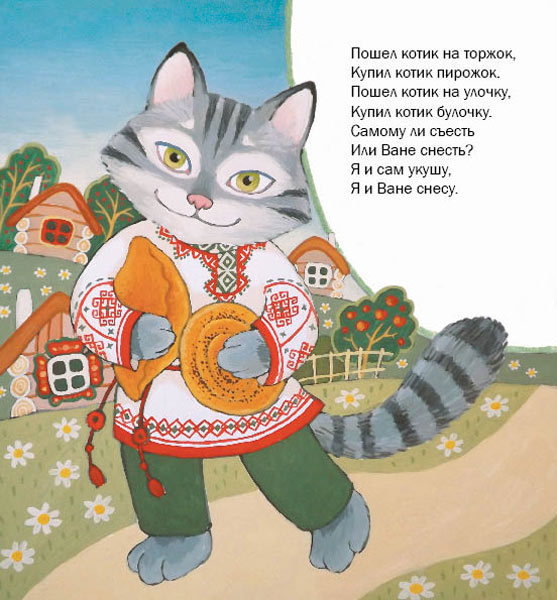 Два кота (стих Самуила Маршака)Жили-были два кота —
Восемь лапок, два хвоста.
Подрались
Между собой
Серые коты.
Поднялись
У них трубой
Серые хвосты.
Бились днём и ночью.
Прочь летели клочья,
И остались от котов
Только кончики хвостов.
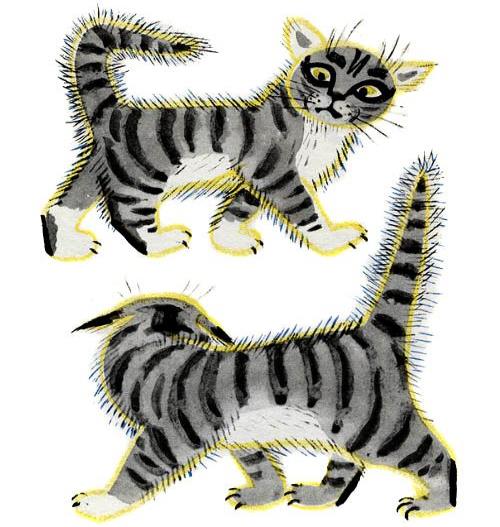 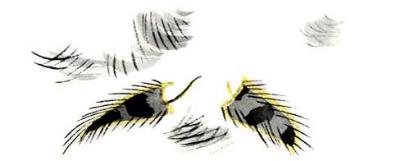 НаправлениеЗадачиСодержаниеПознавательное-Закрепить представления детей о качествах и свойствах, целевом назначении и функции предметов (игрушки). -Презентация «Мои любимые игрушки».-Беседа «Для чего нужны игрушки».
-Познавательная беседа с участием родителей «Какие бывают игрушки».
-Загадки об игрушках.
-Игра «Познакомимся с игрушкой»; «Большая – маленькая»; «Много -мало» (формирование элементарных математических представлений) .
-Рассматривание игрушек.-Выставка игрушек «Моя любимая игрушка».Речевое-Закреплять знание детей об игрушках и их назначении.-Развивать речевую активность и интонационную выразительность.
-Содействовать расширению словаря.
-Формировать умение вступать в диалог со сверстниками и взрослыми. -Чтение А.Барто из цикла «Игрушки».
-Игра «Подарки».
-Заучивание стихотворения А.Барто «Лошадка», «Мишка», «Зайка». 
-Рассматривание картины «Дети  играют».
-Чтение русских народных сказок «Колобок», «Репка», «Теремок», «Кто, петух и лиса».
-Чтение потешки «Пошел котик на торжок».
-Рассказы детей на тему: «Моя любимая игрушка».
-Пальчиковая игра «Наши уточки…», «Пять пальчиков», «Замок».
-Чтение С.Я.Маршак «Два кота»; В.Левин «Гулял по улице щенок».Социально - коммуникативное-Развивать умение взаимодействовать со сверстниками в игре. -Формировать бережное отношение к игрушкам.
-Делиться игрушками в процессе игры, раскладывать их на места.
-Развивать диалогическое взаимодействие. -Д/И «Какой игрушки не стало», «Чудесный мешочек», «Угадай по описанию», «Узнай на ощупь». 
-Сюжетно – ролевая игра «Магазин игрушек», «Семья».
-Игровая ситуация: «Угостим игрушек чаем».
-Театрализованная деятельность - сказка «Репка».Здоровье – сберегающее-Формировать умение выполнять упражнения по образцу.-Познакомить с новыми П/И.
-Развивать двигательную активность. -Утренняя гимнастика «Медвежата».
-Музыкальная разминка «Колобок».
-Игровые упражнения: «Лошадка», «Поезд», «Самолеты», «Зайцы», «Мишки».
П/И «У медведя во бору», «Мой веселый звонкий мяч», «Огуречик», «Курочка и цыплята».Художественно- эстетическое- Развивать творческие способности, эстетическое восприятие.
-Вызывать интерес у детей к рисованию  карандашами. Показать, как можно самим создать простейшие предметы для сюжетно – ролевых игр. Упражнять в ритмичном изображении коротких линий.
-Формировать у детей интерес к лепке. Учить отрывать кусочки от большого комка и лепить шарики. -Учить создавать несложные постройки и обыгрывать их. - Рисование «Расчески для игрушек».
-Рисование «Раскрась игрушку» (раскраски).
-Лепка «Витамины для игрушек», «Посуда для игрушек».
-Конструирование «Мебель для игрушек», «Дорога для машины» 
